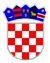 	REPUBLIKA HRVATSKAVUKOVARSKO-SRIJEMSKA ŽUPANIJAOPĆINA NEGOSLAVCIOpćinski načelnikKLASA: 406-01/18-01/01URBROJ: 2196/06-01-18Negoslavci, 21.12.2018. godine	Na temelju članka 32a, točke 2. Statuta Općine Negoslavci („Službeni vjesnik“ broj 12/18) Općinski načelnik Općine Negoslavci dana 21.12.2018. godine donosiODLUKUo ovlaštenju korištenja službenog vozila u službene svrheČlanak 1.	Ovom Odlukom ovlašćuju: Općinski načelnik Općine Negoslavci i službenici i namještenici Jeidntvenog upravnog odjela Općine Negoslavci
za korištenje službenog vozila marke OPEL CORSA, registarske oznake VU-440-DK, u službene svrhe.Članak 2.	Osobe koje nisu obuhvaćene člankom 1. ove Odluke kao ovlaštene osobe za korištenje službenog vozila u službene svrhe, mogu koristiti isti samo po posebnom pismenom ovlaštenju Općinskog načelnika Općine Negoslavci.Članak 3.	Ova Odluka stupa na snagu danom nakon dana donošenja i objavit će se na odgovarajući način.Općinski načelnik:
Dušan Jeckov